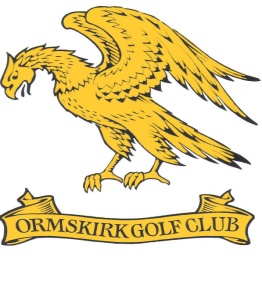 ORMSKIRK GOLF CLUBCranes Lane, Lathom, NR. Ormskirk L40 5UJTelephone 01695 572227FIRST MEN’S SENIOR OPEN COMPETITION ENTRY FORM JUNE 2017PAIRS- FOURBALL BETTERBALL STABLEFORD(This entry is not valid unless accompanied by the appropriate fee and a stamped addressed envelope)Open to Non-Members only aged over 55. THURSDAY 8th June 2017£50.00 PER PAIRPLEASE PRINTAddress for communication				Preferred tee time (tick as required)…………………………………………………………………		AM……………...PM……………ANY…………………………………………………………………………………		Snacks & Meals will be available during…………………………………………………………………		the day.Post code   ……………………………..Tel No’s-E mail					Certified Handicap Certificates are to beMobile……………………………………………..		produced by all players on the day.Day…………………………………………………..Evening…………………………………………….		HANDICAP – Maximum Shots Received 18Email………………………………………………..				SIGNED…………………………………………….		DATE…………………………………………………….Please return the application form together with SAE and cheque payable toORMSKIRK GOLF CLUBTo:  The Secretary/Manager (FIRST MENS SENIOR OPEN EVENT- 8th June 2017)Ormskirk Golf Club, Cranes Lane, Lathom, NR Ormskirk L40 5UJCLOSING DATE FOR ENTRIES  1st June 2017(Please be aware, Jacket & Tie is required in certain rooms in the Clubhouse)COMPETITORSHOME CLUBHANDICAP